Аппликация «Скворечник»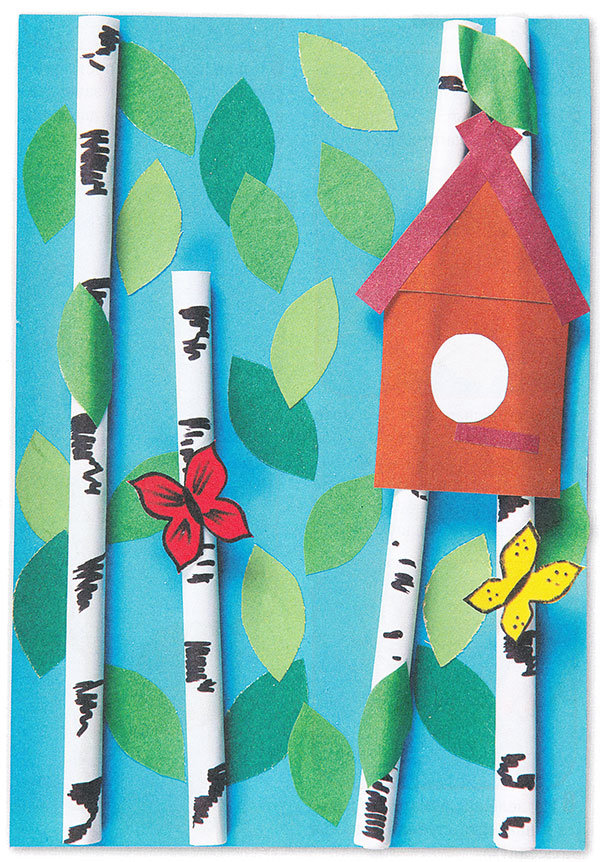 